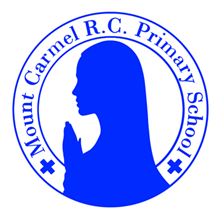 AutumnSpringSummerNurseryToday, yesterday, tomorrow, then, now, first, next, old, new, morning, afternoon, eveningThis week, next week, days of the week, months of the year (birthdays)This year, next year, last year, (years/long) agoReceptionPast, present, family treeSaying this year’s date e.g. (20-22), before, afterSaying the year they were born, reading the dateYear 1High street, local, packaged, purchased, changed, past, present, modern, decades, dates, sources, information, interviews, history, agoPast, present, significant, development, invention, achievement, impact, local, national, international, global, timeline, dates, sources, informationQueen/ King, thrown, reign, period, parent, grandparent, great grandparent, family, compare, holidays, interviews, sources, information Year 2Remembrance, poppy, war memorial, army, forces, cenotaph, wreath, installation, British Legion, sacrifice, World War 1Past, present, timeline, remember, compare, similarity, difference, significant, nurse, source, Crimean War, soldier, medal, hygiene, injuredtimeline, source, monument, interview, account, research, records, archive, biography, autobiography, primary evidence, secondary evidence, government, military Year 3British Isles, BC, AD, hunter- gatherer, Paleolithic, Meso-lithic, Neolithic, pre-history, Beaker people, tribe, settlement, nomad, metal working, archeologist, archaeological site, fact, opinion, evidence, similarity, difference, resourcesChronology, period, BC, AD, duration, sequence, ancient, civilisation, city, dynasty, location, river valley, irrigation, agriculture, achievements, discovery Monument, trade, conquest, territory, decline, dynasty, tomb, Egyptologist, mummification, canopic jars, sarcophagus, pyramids, afterlife, successor, pharaoh, gods, goddesses, beliefs, papyrus, hieroglyphics, accountYear 4Democracy, civilisation, citizens, ancient, modern, states, culture, laws, justice, artefact, archaeological, myth, legend, museum, change, continuity, primary evidence, secondary evidenceAncient, modern, millennium, civilisation, citizens, governed, democracy, legacy, architecture, historical enquiryEra, armour, century, empire, emperor, tribe, excavation, duration, change, continuity, invasion, tablet, settlement, territory, province, fort, Iceni, Celtic Britons, Druids, resistance, revolt, conquest, minerals, commodityYear 5Millennium, century, nation, kingdom, succession, serf, freemen, native, nobles, warriors, causation, early middle/ medieval age,  paganism, peasantry, government, taxes, Danelaw, heresy, raiders, Church, explorers, monastery, settler, hoard, aristocracy, court, missionary, monarchy, colonise, societyMillennium, century, nation, kingdom, succession, serf, freemen, native, nobles, warriors, causation, early middle/ medieval age,  paganism, peasantry, government, taxes, Danelaw, heresy, raiders, Church, explorers, monastery, settler, hoard, aristocracy, court, missionary, monarchy, colonise, societyInterpretation, oral history, Oba, Ogiso, Edo, Yoruba, animists, merchant,  encounter, culture, motivation, representation, kingdom, empire, territory, successfulYear 6Parliament, government, Act, reform, democracy, revolution, treason, industrial, protest, riot, massacre, voting, ballot box, population, MP (Member of Parliament)Diversity, immigration, migration, emigrant, census, millennium, centuries, decadesRacism, discrimination, valid, influence, archive,  millennium, centuries, decades